2 заседание.«Играем – речь развиваем!».Приветствие.Добрый вечер, дорогие родители и дети.Я очень рада приветствовать вас в нашем клубе «Растём вместе!».Сегодня мы немного поиграем, ведь через игру ребёнок познаёт мир, приобретает свой опыт, развивается.Девиз нашего сегодняшнего заседания: «Играем – речь развиваем!».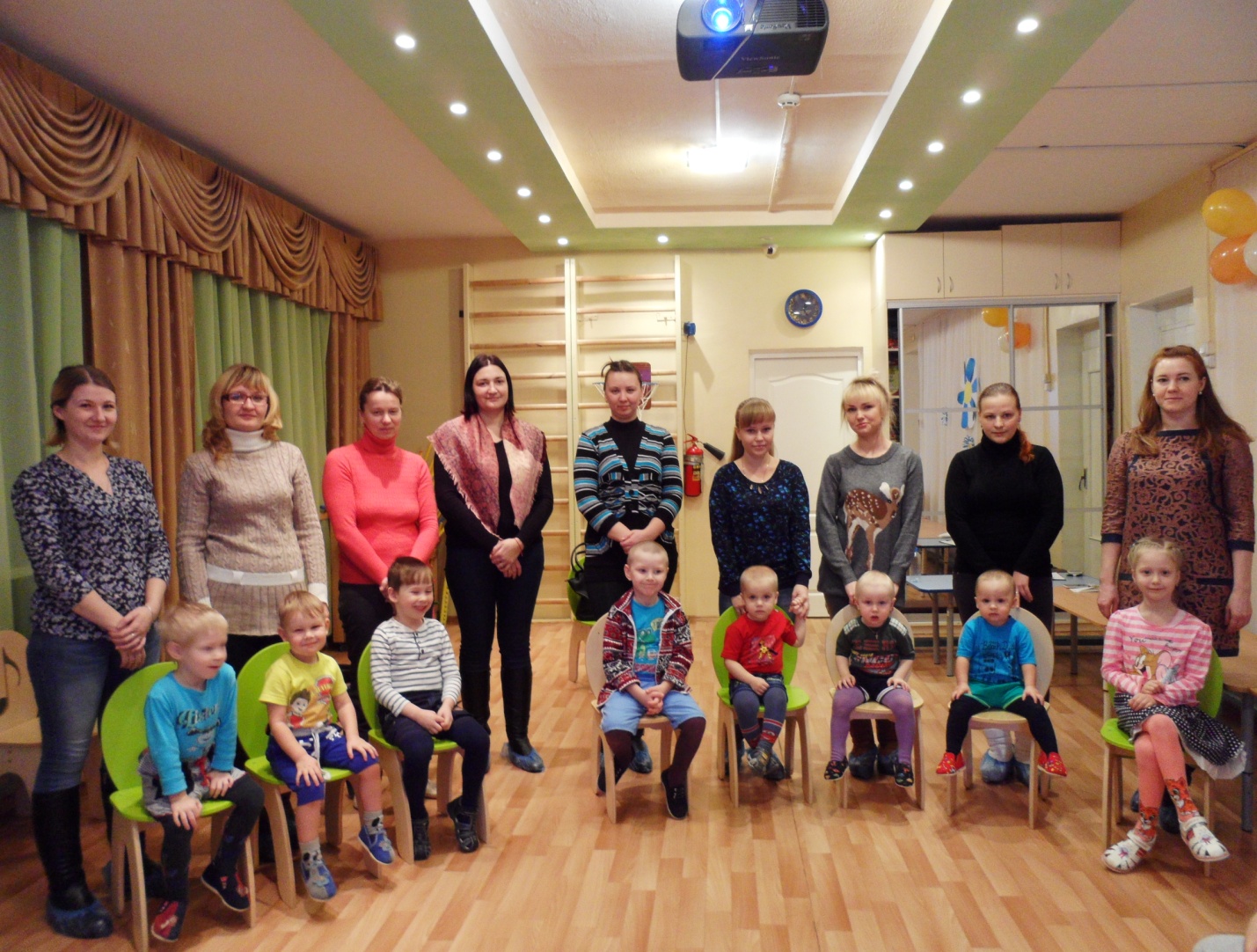 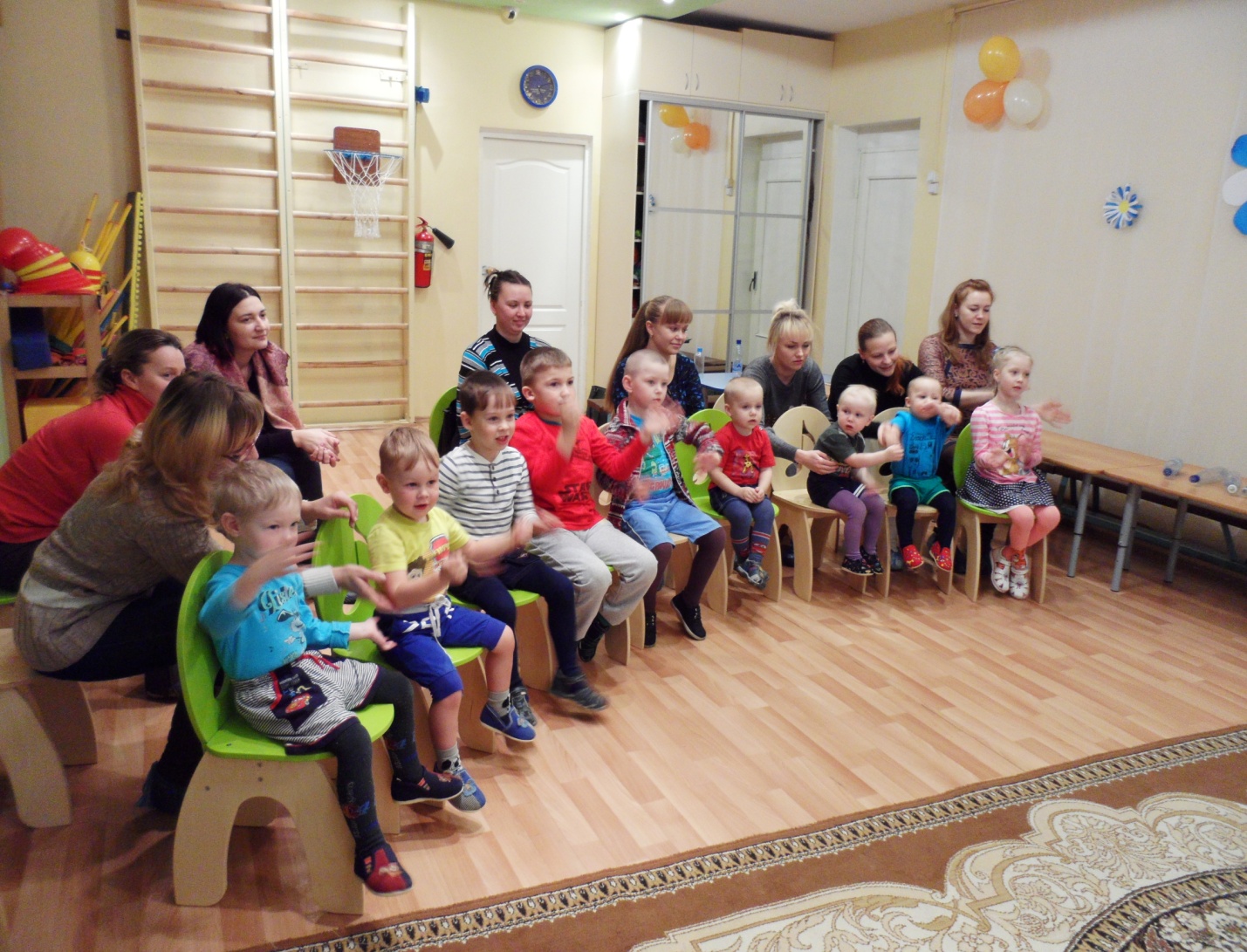 Чтобы ребёнок научился говорить, необходимо, чтобы к этому были подготовлены все мышцы: мимические, артикуляционные.Сегодня я предлагаю вам познакомиться с элементами логопедического массажа (см. презентацию)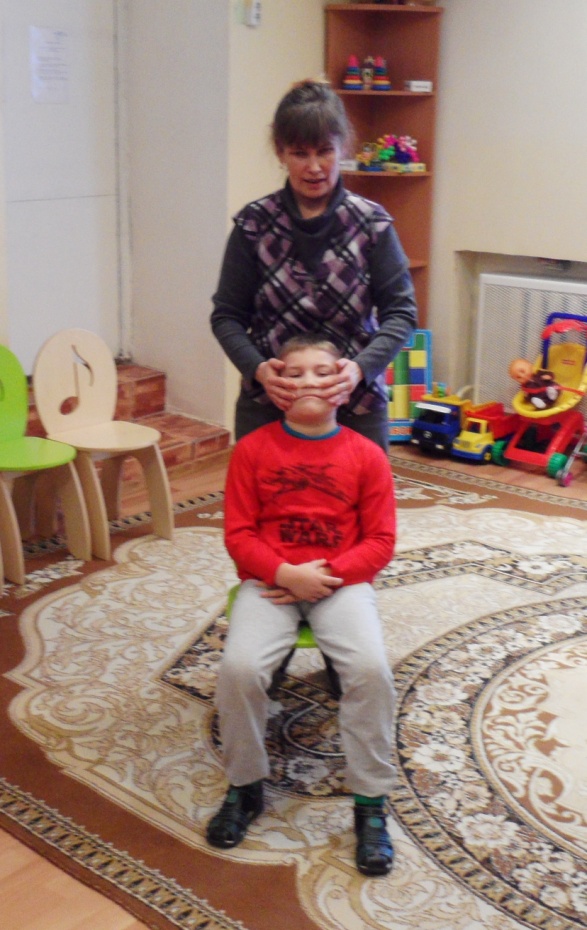 Как известно, «Речь находится на кончиках пальцев», т.е. импульсы от пальцев рук поступают в головной мозг в двигательные центры, которые находятся рядом с речевыми центрами.Поэтому если мы будем массировать пальчики, играть пальчиками, то опосредовано влияем на речевые центры и стимулируем клеточки в речевых центрах головного мозга.Предлагаю вам массаж пальчиков с помощью су-джока, массажного мячика со спиралями.Приём: по очереди массировать каждый палец с помощью спиральки, родители помогают детям.Массаж пальчиков су-джоком под мульт «Семья пальчиков»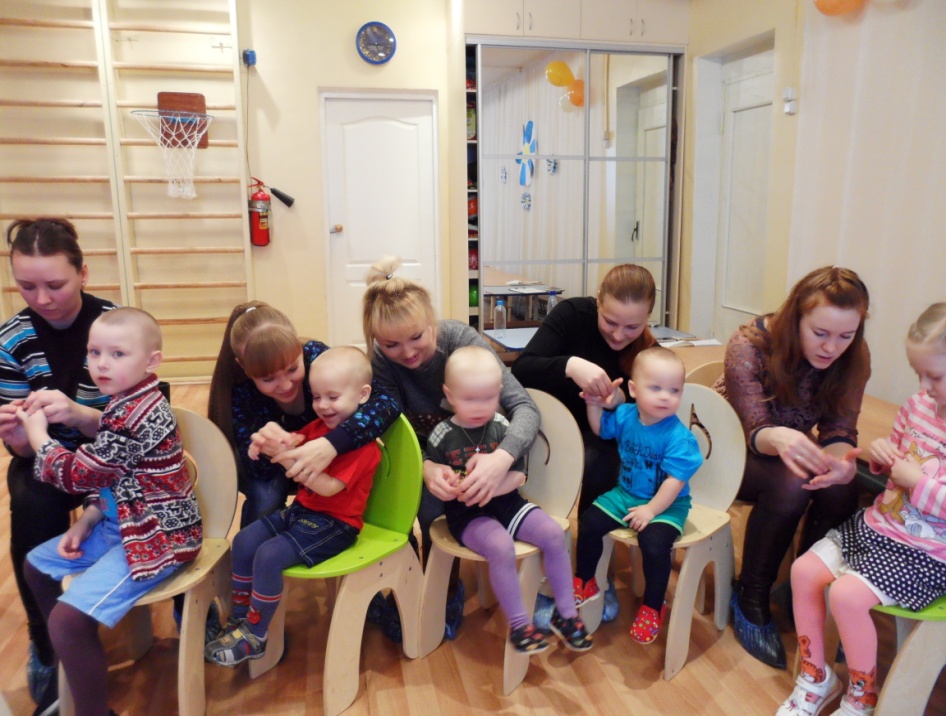 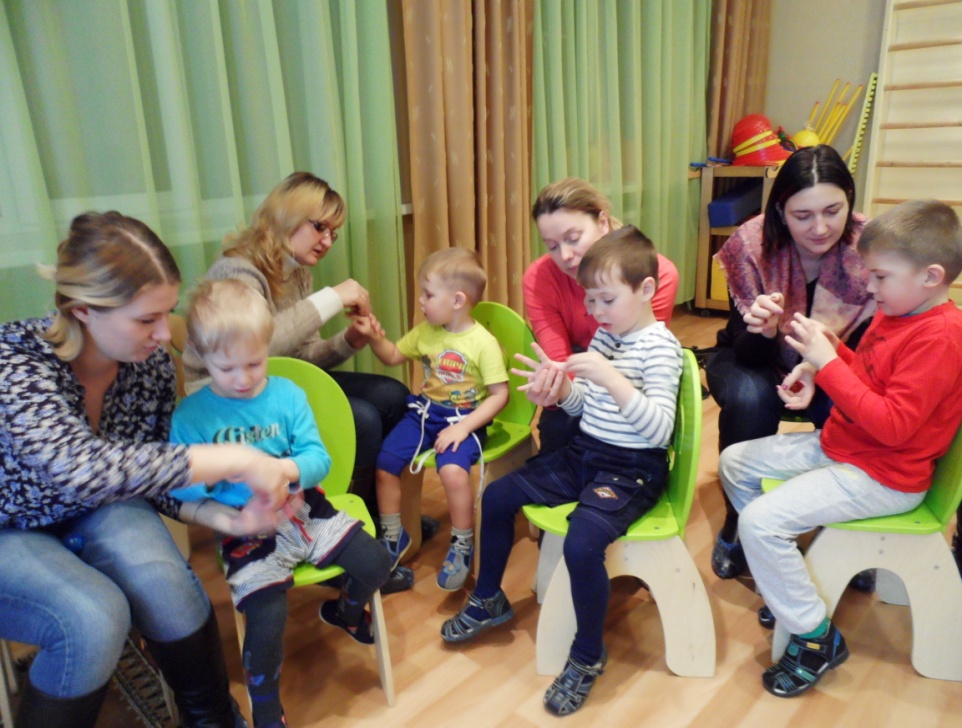 А сейчас я предлагаю сделать игрушку для развития мелкой моторики, глазомера, развития речи «Покорми зверушку» (см. презентацию).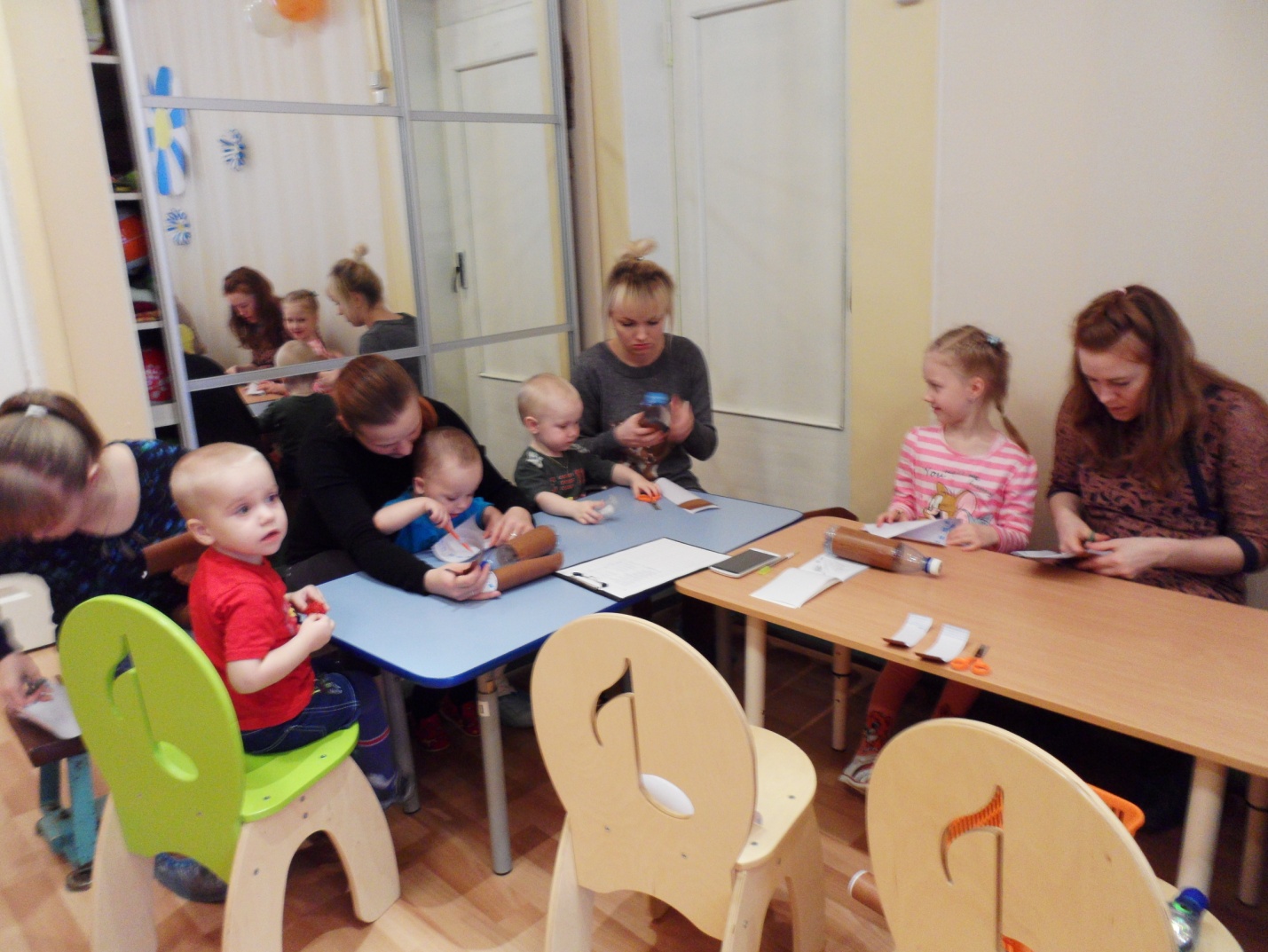 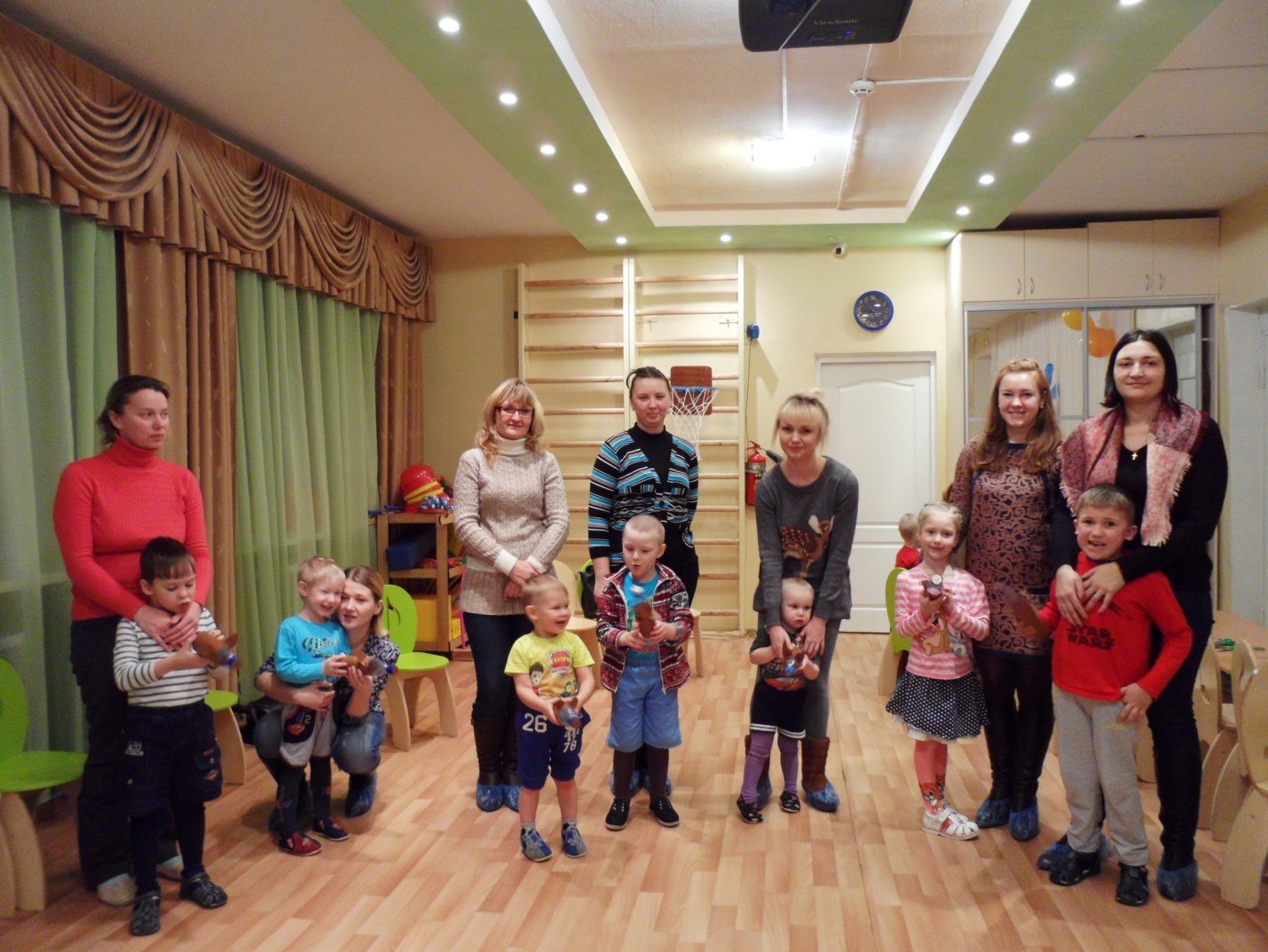 Рефлексия (наполни мешок деда Мороза) – написать желание для деда Мороза.